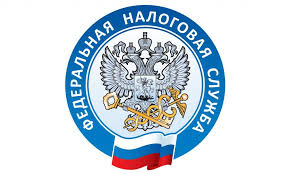                         НАЛОГОВАЯ СЛУЖБА                     ИНФОРМИРУЕТНа какую пенсию могут рассчитывать самозанятые?    Самозанятые граждане в пожилом возрасте могут получать страховую или социальную пенсию по старости. В каком случае самозанятые смогут получать страховую пенсию?    Страховую пенсию по старости получают граждане, достигшие пенсионного возраста, имеющие минимальный стаж и необходимое количество индивидуальных пенсионных коэффициентов (или баллов, их величина зависит от суммы страховых взносов, перечисленных за человека в Пенсионный фонд). Все три показателя ежегодно увеличиваются в рамках переходного периода по повышению пенсионного возраста, который продлится до 2024 года. В 2022 году страховую пенсию по старости могут оформить женщины, достигшие возраста 56,5 лет и мужчины, достигшие 61,5 лет. И те, и другие должны иметь не менее 13 лет стажа и не менее 23,4 пенсионных баллов.     Самозанятые должны платить специальный налог, но не обязаны вносить платежи на пенсионное страхование. Т.е. они могут работать, платить налоги, но их период трудовой деятельности не будет учтен в страховой стаж и пенсионные баллы за него тоже не  начислятся.    Однако самозанятые вправе добровольно уплачивать страховые взносы в Пенсионный фонд России (ПФР). В этом случае они участвуют в формировании будущей пенсии и смогут рассчитывать на получение страховой пенсии.   Какой размер взноса?Чтобы в страховой стаж засчитался один календарный год, гражданину нужно заплатить страховой взнос не менее фиксированного размера. Такой фиксированный размер страховых взносов на пенсионное страхование для самозанятых установлен Налоговым кодексом. В 2022 году он составляет 34 445 рублей.      При этом самозанятый не обязан вносить именно такую сумму. Он может заплатить больше или меньше фиксированного размера страховых взносов. В этом случае размер страхового стажа будет рассчитан пропорционально уплаченной сумме взноса.     А если не делать добровольные взносы?    Самозанятые, которые не участвуют в формировании страховой пенсии, будут получать социальную пенсию. Ее назначают гражданам, которые по каким-то причинам не имеют нужного количества лет стажа и пенсионных баллов. Страховую пенсию назначают на пять лет позже, чем страховую.